Уж ты, Ваня, розудалая голова(лирическая)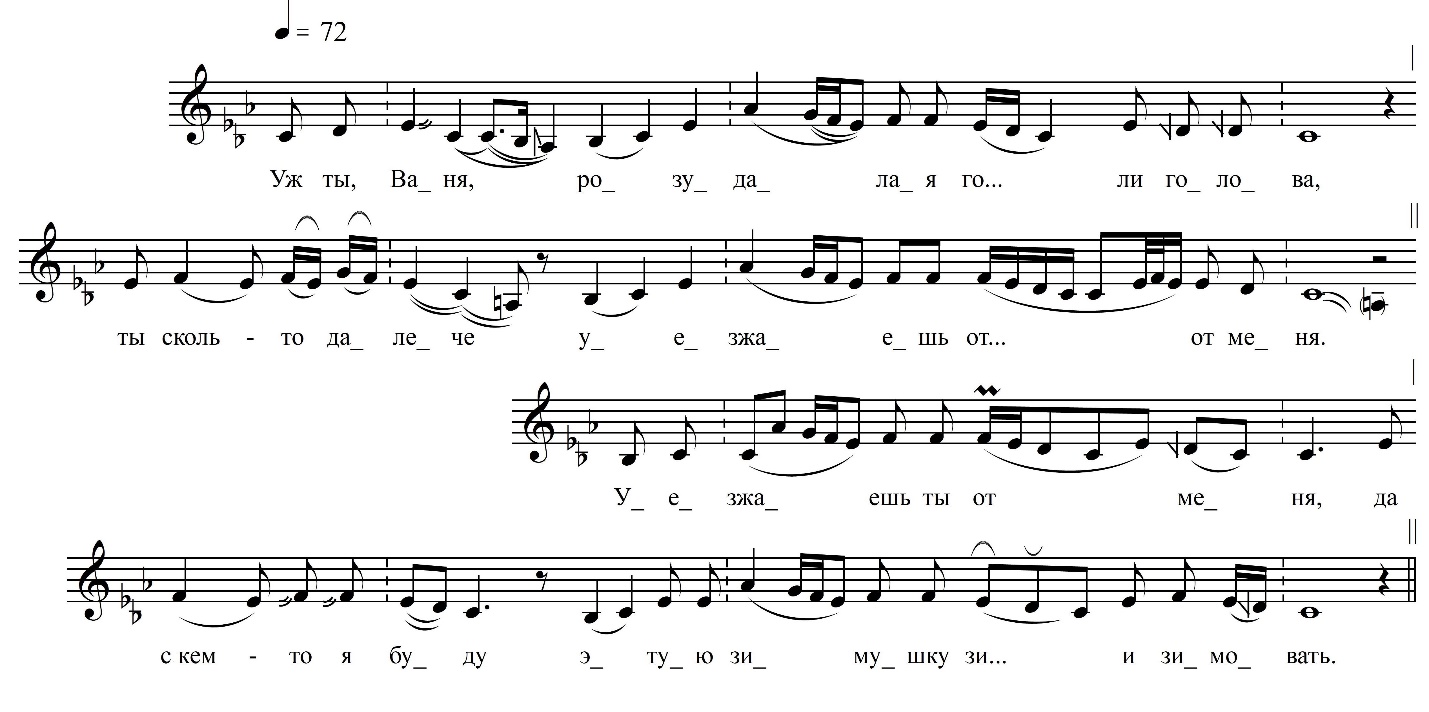 Уж ты, Ваня, розудалая го… ли голова,Ты сколь-то далече уезжаешь ты от меня.Уезжаешь ты от меня, даС кем-то я буду этую зимушку зи… и зимовать.Эту зимушку зимовать, даС кем ты прикажешь летечко тёпленькоё ли да гулять.Лето тёпленькоё ли да гулять, даТы гуляй, гуляй, ты хорошенькая ли ты одна.Гуляй, хорошенькая ли ты одна, даЯ-то не буду к теби ровно год… и года два.Я не буду к теби ровно-то годичка два, даЗарости-ко пут(и)-то дорожен(и)ка ли да травой.Уж зарости-ко пут(и)-то дорожен(и)ка ли да травой, аНе травою, всяким розовеньким да цветам.ФНОЦ СПбГИК, ВхI-а.16/10Запись Ленинградского ОДНТ (?).08.1978г. Кириши Киришского р-на Ленинградской обл. Инф. Петрова Александра Ивановна (? г.р.) 